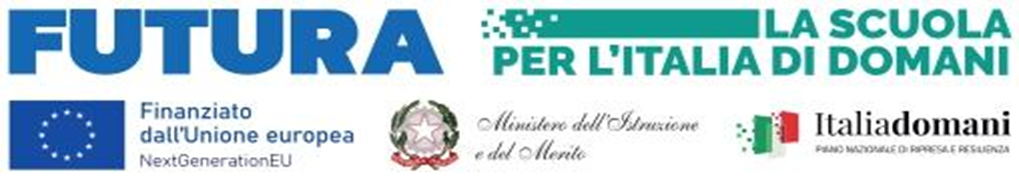  SCUOLA SECONDARIA STATALE DI PRIMO GRADO PER CIECHI VIVAIOViale D’Annunzio,15 – 20123 Milano Tel. 02/88440334e-mail: mimm11300b@istruzione.it	mimm11300b@pec.istruzione.itwww.scuolavivaio.edu.it - codice fiscale 80128150150 - Distretto 74ALLEGATO BAl Dirigente Scolastico Adriana CollocaScuola Secondaria di Primo grado per Ciechi Vivaio - Viale Gabriele D’Annunzio, 15 Milano  OGGETTO: dichiarazione sostitutiva titoli ai sensi dell’art. 46 del D.P.R. 445/2000 (esente da imposta di bollo ai sensi dell’art. 37 del DPR 28.12.200, n. 445)Il/la sottoscritto/aPresa visione dell’avviso per la selezione di personale docente a tempo indeterminato della SMS per Ciechi di Via Vivaio, Milano, per l’a.s. 2024/25 per richiesta di utilizzazione/assegnazione provvisoria- Consapevole delle sanzioni penali richiamate dall’art. 76 DPR 445/2000 in caso di dichiarazioni mendaci e della decadenza dai benefici eventualmente conseguiti con false dichiarazioni;- ai sensi e per gli effetti dell’art. 46 del citato DPR 445/2000; - consapevole del fatto che possono essere valutati solo i titoli debitamente indicati e descritti nel presente allegato;- sotto la propria responsabilità;DICHIARADi possedere i seguenti titoli ai sensi dell’art. 4 del presente avviso così come riportato di seguito.Data 	________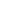 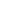 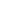 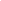 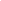 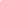 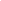 Firma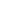 NOMECOGNOMENATO AILRESIDENTE INCODICE FISCALERECAPITO TELEFONICOINDIRIZZO EMAILSCUOLA DITITOLARITA’CLASSE DI CONCORSOTitoli e Requisiti DichiarazioniTitolo di specializzazione all’insegnamento su posto di sostegno  conseguita tramite percorso S.S.I.S. o T.F.A. o su posto speciale (titolo  Romagnoli o equipollenti)Titoli di studio universitari inerenti alla specialità della scuola (in aggiunta  al titolo valido per l’accesso alla classe di concorso)Titoli accademici coerenti con il PTOF della scuola (musica, teatro, area  della disabilità, vista…) - Master - Dottorati di ricercaEsperienze lavorative extrascolastiche nell’area della disabilità (con  contratto di lavoro)Precedenti anni di insegnamento nella scuola media Vivaio per la classe di concorso per la quale si chiede utilizzazione o assegnazione provvisoria Servizio effettivo prestato sul sostegno, anche in altre scuole